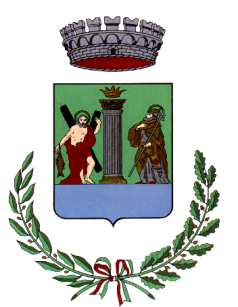 		COMUNE DI LUCO DEI MARSI                    Provincia di L’Aquila E - MAIL: municipio@luco.it     Tel. 0863/1855142	   Fax 0863/1858358          Modello di  domanda reclutamento rilevatori  Censimento Permanente della popolazioneSpett.le Comune di Luco dei MarsiViale Duca degli Abruzziinfo@pec.comune.lucodeimarsi.aq.it Oggetto: Domanda per la formazione di una graduatoria cui attingere per il reclutamento di  rilevatori  per lo svolgimento del censimento permanente della popolazione anno 2021 – nel  comune di Luco dei Marsi.Il/la sottoscritto/a _______________________ nato in __________________ il _______/______/________ e residente in _______________________ Prov  ______CAP _________Via _______________ n_________ telefono _______________ Cell________________   e mail: _____________________________________  Codice fiscale ___________________ __________________________________C H I E D EDi essere ammesso/a alla selezione di cui all’oggetto.A tal fine, consapevole delle sanzioni penali e della decadenza dai benefici conseguiti, nel caso di dichiarazioni non veritiere, di formazione o uso di atti falsi, ai sensi degli artt. 46 e 47 del D.P.R. 28 dicembre 2000, n. 445;DICHIARAdi eleggere il seguente recapito al quale il comune  potrà indirizzare tutte le comunicazioni relative alla      	selezione: ____________________________ mail _____________________________di aver preso visione dell’avviso di selezione e di accettarne il contenuto;di possedere l’idoneità psicofisica ad assolvere l’incarico di rilevatore;di essere disponibile agli spostamenti, in qualsiasi zona del territorio di rilevazione e di sollevare  il comune da ogni responsabilità per l’uso del mezzo proprio e del proprio dispositivo telefonico accollandosi i relativi costi durante la rilevazione;di essere disponibile a partecipare agli incontri formativi e completare tutti i moduli formativi predisposti da ISTAT;di essere in possesso del seguente titolo di studio : DIPLOMA __________________________	conseguito presso __________________________________________________in data ____ di essere in possesso del seguente titolo di studio ____LAUREA________________________	conseguito presso __________________________________________in data ____________ 	di essere in possesso del seguente titolo di studio ____________________________________ 	conseguito presso ____________________________________in data __________________di avere   buona  capacità  d'uso  dei  principali  strumenti informatici: PC, Tablet;di possedere adeguate conoscenze informatiche (internet, posta elettronica);di possedere le seguenti esperienze:- Censimenti popolazione  effettuati come rilevatore, coordinatore,  attività di back/front office  anno ______________________ tipo censimento/rilevazione _______________________anno ______________________ tipo censimento/rilevazione _______________________anno ______________________ tipo censimento/rilevazione _______________________	       - indagini previste dal sistema statistico nazionale  (SISTAN)  o per indagini organizzate esclusivamente dal servizio statistica dei comuni o di altri enti pubblici (esempio indagini multiscopo, forze lavoro, costo  della vita ecc).	anno ______________________ tipo rilevazione __________________________________	anno ______________________ tipo rilevazione __________________________________	anno ______________________ tipo rilevazione __________________________________	- esperienze lavorative (da intendersi quali rapporti di lavoro subordinato a a tempo determinato o tirocini con rimborso spese) presso uffici demografici, anagrafici ed elettorali dei Comuni o presso centri di elaborazione dati di enti pubblici o privati.	anno ______________________ tipo esperienza __________________________________	anno ______________________ tipo esperienza __________________________________	anno ______________________ tipo esperienza __________________________________avere un'ottima conoscenza parlata e scritta della lingua italiana;godere dei diritti politici e non aver subito condanne penali;avere cittadinanza italiana o di uno degli Stati Membri dell’Unione europea o extracomunitario con  regolare permesso di soggiorno; di non essere alle attuali dipendenze del comune di Luco dei Marsi; di non essere stato/a alle dipendenze del comune di Luco dei Marsi con contratto a tempo determinato o indeterminato ed essere cessato/a dal servizio da meno di un anno per motivo diverso dal collocamento in quiescenza;di non essere lavoratore pubblico o privato collocato in quiescenza anche volontariamente;di autorizzare la pubblicazione all’Albo pretorio online e sul sito istituzionale del comune di Luco dei Marsi degli esiti della procedura di formazione della graduatoria e degli affidamenti degli incarichi di prestazione occasionale;che le informazioni indicate nell’allegato Curriculum Professionale e nella eventuale documentazione fornita a corredo dello stesso, corrispondono a verità;Elenco allegati:[  ] Copia documento di identità;[  ] curriculum vitae___________, li ______________Firma__________________________________Consenso del richiedente al trattamento dei dati personaliIl sottoscritto/a dà il consenso al trattamento dei dati personali a norma del Decreto Legislativo n. 196/2003 al fine di consentire lo svolgimento delle attività istituzionali. ___________, li ____________________                                       Firma_____________________________ 